Приложение 1Директору ЧОУ «Начальная общеобразовательная школа Ор Авнер»И. В. Аленичевой от ________________________________ __________________________________                  (ФИО заявителя)ЗаявлениеПрошу зачислить моего ребенка _____________________________________________________________________________, (Ф.И.О. ребенка)обучающегося/уюся ________________класса , «____»_____________20___года рождения,проживающего/щую по адресу:______________________________________________________________________________________________________________________________на обучение по дополнительной общеобразовательной общеразвивающей программе по английскому языку «OurDiscoveryIsland» (Наш остров открытий)»социально-педагогической направленности.Потребность ребенка в обучении по адаптированной образовательной программе и (или) в создании специальных условий для организации обучения: имеется/не имеется.Указать:___________________________________________________Информирован(а) об осуществлении образовательной деятельности на государственном русском языке Российской Федерации в соответствии с дополнительной образовательной программой.Ф.И.О. матери (законного представителя) _____________________________________________________________________________Адрес места жительства матери (законного представителя) __________________________________________________________________________________________________________________________________________________________Контактный телефон матери(законного представителя)_____________________________________E-mailматери (законного представителя)_________________________________________________Ф.И.О. отца (законного представителя)_____________________________________________________________________________Адрес места жительства отца (законного представителя) _______________________ __________________________________________________________________________________________________________________________________________________________Контактный телефон отца (законного представителя) ______________________________________E-mailотца (законного представителя) ___________________________________________________«____» ______________2023 г.            _______________ ____________________________                                                                                        (подпись)                              (расшифровка)С уставом, с лицензией на осуществление образовательной деятельности, со свидетельством о государственной аккредитации, с образовательными программами и другими документами, регламентирующими организацию и осуществление образовательной деятельности, правами и обязанностями обучающихся на бумажном носителе и/или на официальном сайте Учреждения ознакомлен (а)«____» ______________2023 г.            _______________ ____________________________                                                                                        (подпись)                              (расшифровка)«____» ______________2023 г.            _______________ ____________________________                                                                                        (подпись)                              (расшифровка)В соответствии с ФЗ №-152 «О персональных данных» даю согласие на обработку моих персональных данных и данных моего ребенка«____» ______________2023 г.            _______________ ____________________________                                                                                        (подпись)                     (расшифровка подписи)«____» ______________2023 г.            _______________ ____________________________                                                                                       (подпись)                      (расшифровка подписи)____________________________________________________________________________________Заполняется ответственным лицом ЧОУ «Начальная общеобразовательная школа Ор Авнер»Регистрационный № заявления о приеме на обучение о дополнительной общеобразовательной программе________ от _____________Документы сдал:______________________ Подпись________________Документы принял:Нефедова О.Г.	 Подпись________________Дата__________________20__годаПриложение 2Директору ЧОУ «Начальная общеобразовательная школа Ор Авнер»И. В. Аленичевой от ________________________________ __________________________________                  (ФИО заявителя)ЗаявлениеПрошу отчислить моего ребенка _____________________________________________________________________________, (Ф.И.О. ребенка)обучающегося/уюся ________________классав связи с успешным освоением дополнительной общеобразовательной общеразвивающей программы “__________________________________________________________________________________________________________________________________________________________”(название дополнительной общеобразовательной общеразвивающей программы)_____________       _________________________________             _____________________________(дата)                   подпись родителя (законного представителя)            ( ФИО)Приложение 3Директору ЧОУ «Начальная общеобразовательная школа Ор Авнер»И. В. Аленичевой от ________________________________ __________________________________                  (ФИО заявителя)ЗаявлениеПрошу перевести моего ребенка _____________________________________________________________________________, (Ф.И.О. ребенка)обучающегося/уюся ________________классана освоение дополнительной общеобразовательной общеразвивающей программы“__________________________________________________________________________________________________________________________________________________________”(название дополнительной общеобразовательной общеразвивающей программы)по индивидуальному учебному плану в 202__/202__ учебном году в связи со следующими обстоятельствами________________________________________________________________________________________________________________________________________________________       _________________________________             _____________________________(дата)                   подпись родителя (законного представителя)            ( ФИО)Частное общеобразовательное учреждение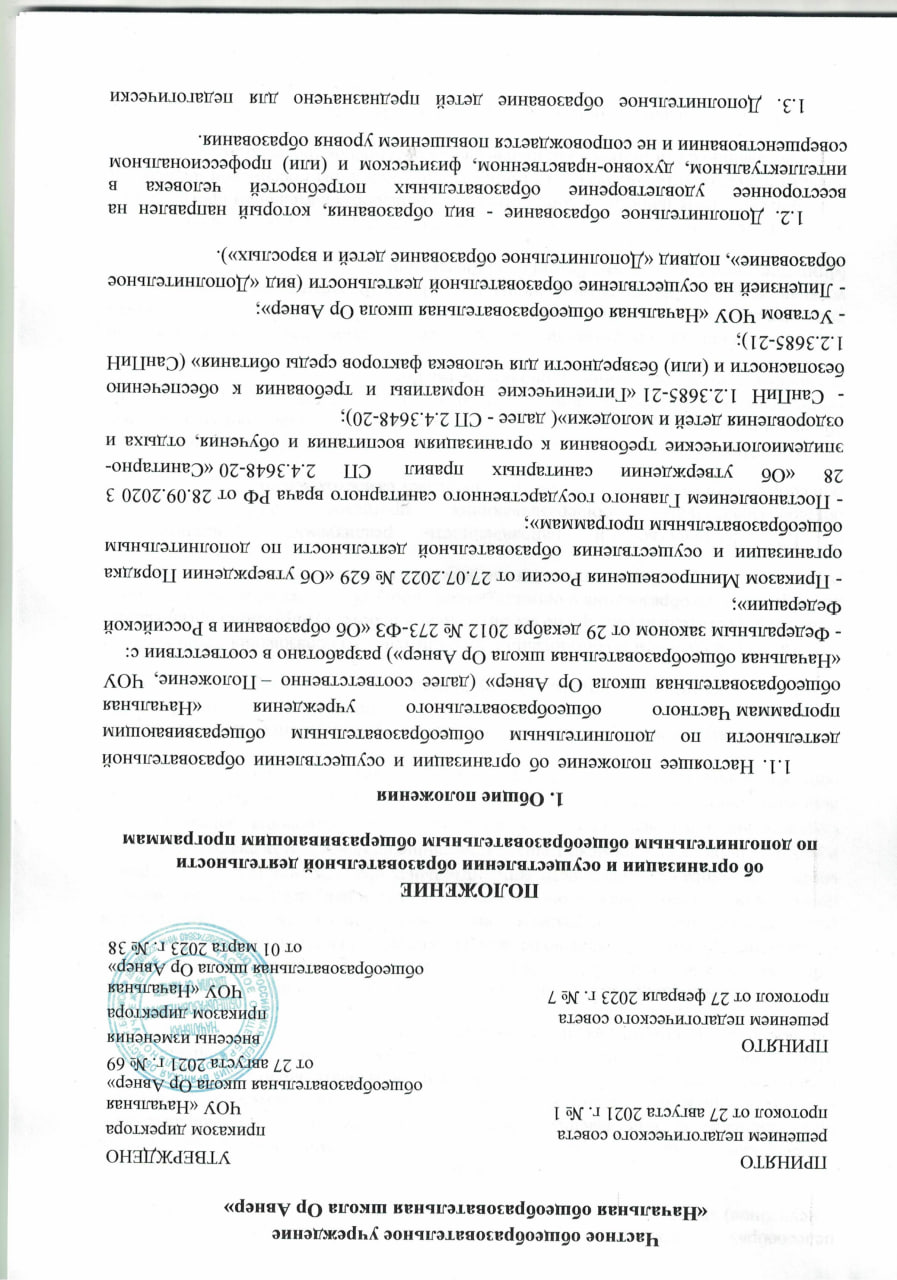 «Начальная общеобразовательная школа Ор Авнер»ПОЛОЖЕНИЕоб организации и осуществлении образовательной деятельности по дополнительным общеобразовательным общеразвивающим программам1. Общие положения 1.1. Настоящее положение об организации и осуществлении образовательной деятельности по дополнительным общеобразовательным общеразвивающим программам Частногообщеобразовательного учреждения «Начальнаяобщеобразовательная школа Ор Авнер»(далее соответственно – Положение, ЧОУ «Начальная общеобразовательная школа Ор Авнер») разработано в соответствии с:- Федеральным законом от 29 декабря 2012 № 273-ФЗ «Об образовании в Российской Федерации»;- Приказом Минпросвещения России от 27.07.2022 № 629 «Об утверждении Порядка организации и осуществления образовательной деятельности по дополнительным общеобразовательным программам»;- Постановлением Главного государственного санитарного врача РФ от 28.09.2020 3 28 «Об утверждении санитарных правил  СП 2.4.3648-20 «Санитарно-эпидемиологические требования к организациям воспитания и обучения, отдыха и оздоровления детей и молодежи»( далее - СП 2.4.3648-20); - СанПиН 1.2.3685-21 «Гигиенические нормативы и требования к обеспечению безопасности и (или) безвредности для человека факторов среды обитания» (СанПиН 1.2.3685-21);- Уставом ЧОУ «Начальная общеобразовательная школа Ор Авнер»;- Лицензией на осуществление образовательной деятельности (вид «Дополнительное образование», подвид «Дополнительное образование детей и взрослых»). 1.2. Дополнительное образование - вид образования, который направлен на всестороннее удовлетворение образовательных потребностей человека в интеллектуальном, духовно-нравственном, физическом и (или) профессиональном совершенствовании и не сопровождается повышением уровня образования.1.3.Дополнительное образование детей предназначено для педагогически целесообразной занятости детей преимущественно от 5,5 до 11 лет в их свободное (внеучебное) время.1.4. Педагогическая деятельность по реализации дополнительных общеобразовательных программ осуществляется лицами, имеющими среднее профессиональное или высшее образование (в том числе по направлениям, соответствующим направлениям дополнительных общеобразовательных программ, реализуемых организацией, осуществляющей образовательную деятельность) и отвечающими квалификационным требованиям, указанным в квалификационных справочниках, и (или) профессиональным стандартам.ЧОУ «Начальная общеобразовательная школа Ор Авнер» вправе в соответствии с Федеральным законом от 29 декабря 2012 № 273-ФЗ «Об образовании в Российской Федерации» привлекать к занятию педагогической деятельностью по дополнительным общеобразовательным программам лиц, обучающихся по образовательным программам высшего образования по специальностям и направлениям подготовки, соответствующим направленности дополнительных общеобразовательных программ, и успешно прошедших промежуточную аттестацию не менее чем за два года обучения. Соответствие образовательной программы высшего образования направленности дополнительной общеобразовательной программы определяется ЧОУ «Начальная общеобразовательная школа Ор Авнер» самостоятельно.1.5. Деятельность учителей и педагогов, реализующих дополнительные общеобразовательные общеразвивающие программы, определяется соответствующими должностными инструкциями.1.6. Руководителем по организации дополнительного образования детей в школе является заместитель директора по воспитательной работе, курирующий организацию дополнительного образования и организующий работу объединений дополнительного образования, несущий ответственность за результаты ее деятельности.1.7. Количество и направленность реализуемых дополнительных общеобразовательных общеразвивающих программ ЧОУ «Начальная общеобразовательная школа Ор Авнер» определяет самостоятельно.1.8. При разработке и реализации дополнительных общеобразовательных общеразвивающих программ могут использоваться различные образовательные технологии, в том числе дистанционные образовательные технологии, электронное обучение с учетом требований законодательства РФ.1.9. Особенности организации и осуществления образовательной деятельности подополнительным образовательным программам спортивной подготовки устанавливаются Министерством спорта Российской Федерации по согласованию с Министерством просвещения Российской Федерации.1.10. Особенности организации и осуществления образовательной деятельности, методической деятельности по дополнительным общеобразовательным программам в области искусств устанавливаются Министерством культуры Российской Федерации по согласованию с Министерством просвещения Российской Федерации.1.11. ЧОУ «Начальнаяобщеобразовательная школа Ор Авнер» создает условия для реализации дополнительных общеобразовательных программ, учитывающие законодательство Российской Федерации в области обеспечения санитарно-эпидемиологического благополучия.1.12. Положение регулирует организацию и осуществление образовательной деятельности по дополнительным общеобразовательным общеразвивающим  программам ЧОУ «Начальнаяобщеобразовательная школа Ор Авнер», в том числе особенности организации образовательной деятельности для обучающихся с ограниченными возможностями здоровья и детей-инвалидов (далее вместе- обучающиеся с ограниченными возможностями здоровья).1.13. Положение является обязательным к исполнению для всех педагогов, осуществляющих деятельность по дополнительным общеобразовательным общеразвивающим   программам (далее- дополнительные общеобразовательные программы).2. Задачи и принципы дополнительного образования2.1. Образовательная деятельность по дополнительным общеобразовательным программам в ЧОУ «Начальнаяобщеобразовательная школа Ор Авнер» должна быть направлена на:- обеспечение духовно-нравственного, гражданско-патриотического воспитания обучающихся;- формирование и развитие творческих способностей обучающихся;- удовлетворение индивидуальных потребностей обучающихся в интеллектуальном, нравственном, художественно-эстетическом развитии и физическом совершенствовании;- формирование культуры здорового и безопасного образа жизни, укрепление здоровья, а также на организацию свободного времени обучающихся;- адаптацию обучающихся к жизни в обществе;- профессиональную ориентацию обучающихся;- выявление, развитие и поддержку обучающихся, проявивших выдающиеся способности;- удовлетворение иных образовательных потребностей и интересов обучающихся, не противоречащих законодательству Российской Федерации, осуществляемых за пределами федеральных государственных образовательных стандартов и федеральных государственных требований.2.2. Организация дополнительного образования строится на принципах природосообразности, гуманизма, демократии и творческого развития личности, свободного выбора каждым ребенком вида и объема деятельности, дифференциации образования с учетом реальных возможностей каждого обучающегося.3. Формирование и утверждение образовательных программ3.1. В ЧОУ «Начальнаяобщеобразовательная школа Ор Авнер» могут реализовыватьсядополнительные общеобразовательные программы различной направленности: технической, естественнонаучной, физкультурно-спортивной, художественной, туристско-краеведческой, социально-гуманитарной.3.2. Требования к структуре дополнительных общеобразовательных программ.Дополнительные общеобразовательные программыформируются с учетом пункта 9 статьи 2 Федерального закона об образовании («Образовательная программа - комплекс основных характеристик образования (объем, содержание, планируемые результаты) и организационно-педагогических условий, который представлен в виде учебного плана, календарного учебного графика, рабочих программ учебных предметов, курсов, дисциплин (модулей), иных компонентов, оценочных и методических материалов»)Структура дополнительных общеобразовательных программ должна включать:1) Титульный лист: наименование образовательной организации; когда и кем принята и утверждена дополнительная общеобразовательная  программа (печать организации); название дополнительной общеобразовательной программы; возраст детей, на которых она рассчитана; срок реализации; направленность; уровень; ФИО, должность автора (авторов); название города, населенного пункта, в котором реализуется дополнительная общеобразовательная программа, год разработки. Титульный лист оформляется по форме, которую приводит Минобрнауки в приложении 1 к письму от 18.11.2015 № 09-3242.2) Пояснительную записку, содержащую необходимые элементы    (актуальность, новизна, цель, задачи, ожидаемые результаты, информация о направленности, уровне, возможности реализации индивидуального образовательного маршрута обучающегося (для продвинутого уровня и адаптированных дополнительных общеобразовательных программ), краткая характеристика обучающихся, возрастные особенности, иные психолого-медико-педагогические характеристики, объем и срок освоения дополнительной общеобразовательной  программы (общее количество учебных часов, запланированных на весь период обучения, необходимых для освоения дополнительной общеобразовательной  программы, продолжительность дополнительной общеобразовательной  программы), формы обучения, особенности организации образовательного процесса, состав группы, режим занятий, периодичность и продолжительность занятий).3)Учебный план, отражающий логичность последовательности изучения разделов и тем (содержит название разделов и тем программы, количество теоретических и практических часов, формы аттестации (контроля), оформляется в табличной форме).Учебный план может быть составлен на весь период освоения образовательной программы или на учебный год, если срок реализации образовательной программы составляет более двух лет. В плане должны быть прописаны: перечень, трудоемкость и содержание видов учебной деятельности обучающихся, формы аттестации.4) Содержание дополнительной общеобразовательной программы подбирается с учётом педагогической целесообразности (учет возрастных особенностей, уровня обучающихся, отражение основных дидактических принципов). В содержании дополнительной общеобразовательной  программы даётся описание разделов и тем  в соответствии с последовательностью, заданной учебным планом, включая описание теоретических и практических частей и форм контроля по каждой теме, соответствующих цели, задачам, планируемым результатам освоения программы.5) Календарный учебный график, соответствует требованиям ФЗ «Об образовании в Российской Федерации» (определяет количество учебных недель, количество учебных дней, даты начала и окончания реализации дополнительной общеобразовательной программы, ее модулей, последовательность реализации содержания учебного плана, продолжительность каникул, является обязательным приложением к дополнительной общеобразовательной программе).6) Условия реализации программы:а) Наличие необходимых (реальных) материально-технических условий для реализации дополнительной общеобразовательной программы (прописано через характеристику помещения для занятий по дополнительной общеобразовательной программе, перечень оборудования, инструментов и материалов, необходимых для реализации дополнительной общеобразовательной программы).б) Наличие информационно-методических условий реализации дополнительной общеобразовательной программы,  обеспечивающих  достижение планируемых результатов (электронных образовательных ресурсов, информационных технологий, внутренних и внешних сетевых ресурсов, методических материалов к темам и разделам программы, учебно-методического комплекса, раскрывают особенности организации образовательного процесса, методы обучения, формы организации образовательного процесса, формы организации учебного занятия, педагогические технологии, алгоритм учебного занятия, дидактические материалы соответствуют современным требованиям и обеспечивают достижение планируемых результатов).в) Использование дистанционных образовательных технологий, электронного обучения при реализации дополнительной общеобразовательной программы и сетевой формы.7) Список литературы для педагога, обучающихся и родителей (законных представителей), оформленный в соответствии с правилами составления библиографического текста (ГОСТ Р7.0.11-2011)8) Оценочные материалы с целью оценки качества освоения образовательной программы (формы текущего контроля, формы промежуточной и итоговой аттестации (при наличии), примерный перечень контрольных вопросов, критерии оценки, зачета/незачета, иные компоненты).3.3. Разработка образовательных программ.3.3.1. Образовательные программы формируют педагоги дополнительного образования,реализующие образовательные программы. При необходимости к разработке привлекается заместитель директора по воспитательной работе.3.3.2. Содержание дополнительных общеразвивающих программ и сроки обучения по ним определяются разработанной и утвержденной образовательной программой. Содержание дополнительных предпрофессиональных программ в области искусств определяется образовательной программой, разработанной и утвержденной организацией, осуществляющей образовательную деятельность, в соответствии с федеральными государственными требованиями. Содержание дополнительных образовательных программ спортивной подготовки определяется соответствующей образовательной программой, разработанной и утвержденной организацией, реализующей дополнительные образовательные программы спортивной подготовки, с учетом примерных дополнительных образовательных программ спортивной подготовки.Дополнительные общеобразовательные программыразрабатываются с учетом пожеланий обучающихся и их родителей (законных представителей). Для обучающихся с ОВЗ и детей-инвалидов при формировании образовательной программы учитываются особенности их психофизического развития.3.3.3. Для утверждения дополнительных общеобразовательных программ ответственные работники готовят проект программы, составленной с учетом требований, указанных в пункте 3.2 настоящего раздела.3.4. Согласование дополнительных общеобразовательных программ.3.4.1. Разработанный проект дополнительной общеобразовательной программы предоставляется на проверку и согласование заместителю директора по воспитательной работе.Проект дополнительной общеобразовательной программы, сформированной для обучающихся с ОВЗ и детей-инвалидов, дополнительно предоставляется на согласование психолого-медико- педагогической комиссии.3.4.2. На последней стадии согласования проект дополнительной общеобразовательной программы предоставляется на рассмотрение педагогическому совету школы.3.5. Утверждение и пересмотр дополнительных общеобразовательных программ.3.5.1. Дополнительную общеобразовательную программу утверждает директор школы.3.5.2. Утвержденные дополнительные общеобразовательные программы размещаются на информационном стенде и официальном сайте школы.3.5.3. Оригинал утвержденной дополнительной общеобразовательной программы хранится в школе, копии - у педагогов дополнительного образования и заместителя директора по воспитательной работе.3.5.4. Ответственные работники обязаны обновлять образовательные программы с учетом развития науки, техники, культуры, экономики, технологии и социальной сферы.4. Прием на обучение, отчисление и восстановление обучающихся4.1. Прием на обучение.4.1.1. Прием заявлений на обучение по дополнительным общеобразовательным программам осуществляется с 01 сентября по 01 марта следующего года на основе свободного выбора программ.Не позднее чем за 15 календарных дней до начала приема документов на информационном стенде и на официальном сайтев сети Интернет размещаются форма заявления о приеме на обучение по дополнительным общеобразовательным программам, информация о направлениях обучения по дополнительным общеобразовательным программам, количестве мест, графике приема заявлений.     4.1.2. На обучение по дополнительным общеобразовательным программампринимаются все желающие в соответствии с возрастными категориями (от 5,5 до 11 лет), предусмотренными соответствующими программами обучения, вне зависимости от места проживания. При наличии свободных мест к обучению допускаются обучающиеся из других общеобразовательных организаций4.1.3 Прием на обучение по дополнительным общеобразовательным программам осуществляется без вступительных испытаний, без предъявления требований к уровню образования, если иное не обусловлено спецификой образовательной программы.4.1.4. В приеме на обучение по дополнительным общеобразовательным программам может быть отказано только при отсутствии свободных мест. В приеме на обучение по дополнительным общеобразовательным программам в области физической культуры и спорта может быть отказано при наличии медицинских противопоказаний к конкретным видам деятельности.4.1.5. Прием на обучение по дополнительным общеобразовательным программам осуществляется по заявлению родителя (законного представителя) несовершеннолетнего обучающегося. Форму заявления утверждает директор (Приложение 1)4.1.6. Для зачисления на обучение по дополнительным общеобразовательным программам родители (законные представители) несовершеннолетних вместе с заявлением предоставляют:копию документа, удостоверяющего личность родителя (законного представителя) ребенка;копию свидетельства о рождении ребенка или документа, подтверждающего родство заявителя.Для зачисления на обучение по дополнительным общеобразовательным программамЧОУ «Начальная общеобразовательная школа Ор Авнер» родитель(и) (законный(ые) представитель(и) несовершеннолетних предъявляет(ют) оригиналы документов, указанных в абзацах 2 - 3 настоящего пункта, за исключением родителей (законных представителей) поступающих, которые являются обучающимися школы.4.1.7. Родитель(и) (законный(ые) представитель(и) ребенка, являющегося иностранным гражданином или лицом без гражданства, дополнительно предъявляет(ют) документ, подтверждающий родство заявителя(ей) (или законность представления прав ребенка), и документ, подтверждающий право ребенка на пребывание в Российской Федерации, за исключением родителей (законных представителей) поступающих, которые являются обучающимися школы.Иностранные граждане и лица без гражданства все документы представляют на русском языке или вместе с заверенным в установленном порядке переводом на русский язык.Для зачисления на обучение по дополнительным общеобразовательным программам в области физической культуры и спорта родители (законные представители) несовершеннолетних обучающихся дополнительно предоставляют справку из медицинского учреждения об отсутствии медицинских противопоказаний к занятию конкретным видом спорта, указанным в заявлении.При приеме заявления должностное лицо, ответственное за прием документов, знакомит родителей (законных представителей) с документами ЧОУ «Начальная общеобразовательная школа Ор Авнер»: с уставом учреждения, с лицензией на осуществление образовательной деятельности, со свидетельством о государственной аккредитации, с дополнительными общеобразовательными программами и другими документами, регламентирующими организацию и осуществление образовательной деятельности, правами и обязанностями обучающихся. Факт ознакомления с указанными документами фиксируется в заявлении и заверяется личной подписью заявителя.Подписью заявителя фиксируется также согласие на обработку персональных данных в порядке, установленном законодательством Российской Федерации.При подаче заявления о приеме на обучение по дополнительным общеобразовательным программам в ЧОУ «Начальная общеобразовательная школа Ор Авнер» после регистрации заявления о приеме на обучение и перечня документов, представленных родителем(ями) (законным(ыми) представителем(лями) ребенка, родителю(лям) (законному(ым) представителю(лям) ребенка выдается расписка, заверенная подписью должностного лица ЧОУ «Начальная общеобразовательная школа Ор Авнер», ответственного за прием заявлений о приеме на обучение и документов, содержащая индивидуальный номер заявления о приеме на обучение и перечень представленных при приеме на обучение документов.ЧОУ «Начальная общеобразовательная школа Ор Авнер» осуществляет обработку полученных в связи с приемом в общеобразовательную организацию персональных данных поступающих в соответствии с требованиями законодательства Российской Федерации в области персональных данных.Зачисление на обучение по дополнительным общеобразовательным программам оформляется приказом директора.Зачисление обучающихся в объединения дополнительного образования осуществляется на срок, предусмотренный для освоения программы. Каждый обучающийся имеет право заниматься в нескольких объединениях, переходить в процессе обучения из одного объединения в другое.В объединение второго, третьего и последующего года обучения могут быть зачислены учащиеся, не занимавшиеся ранее, при условии успешного прохождения собеседования или иных испытаний.Для детей, имеющих пропуски занятий в объединениях дополнительного образования по уважительной причине (болезнь и др.) в порядке исключения допускается повторный курс обучения.4.2. Отчисление.4.2.1. Отчисление обучающихся производится:а) по инициативе обучающегося или родителей (законных представителей) - по заявлению родителей (законных представителей) несовершеннолетних обучающихся(Приложение 2), на основании которого в течение 3рабочих дней издается приказ об отчислении;б) в связи с окончанием срока обучения по дополнительной общеобразовательной программе;в) при переводе обучающегося в другую образовательную организацию;г) при наличии медицинского заключения, препятствующего обучению в объединении дополнительного образования;д) по обстоятельствам, не зависящим от воли сторон, в том числе:- в случае ликвидации школы или структурного подразделения;- при аннулировании или приостановлении действия лицензии на образовательную деятельность;- в связи со смертью обучающегося.4.2.2. Отчисление обучающихся оформляется приказом директора школы.4.3. Восстановление обучающихся на обучение не проводится.5. Организация образовательного процесса 5.1. Образовательная деятельность осуществляется в соответствии с реализуемыми дополнительными общеобразовательными программами.Содержание программ и сроки обучения по ним определяются дополнительной общеобразовательной программой, разработанной и утвержденной, исходя из образовательно-воспитательных задач, психолого-педагогической целесообразности, санитарно-гигиенических норм, материально-технических условий.5.2. ЧОУ «Начальная общеобразовательная школа Ор Авнер» обновляет программы с учетом развития науки, техники, культуры, экономики, технологий и социальной сферы.5.3. Объединение дополнительного образования обучающихся создается, открывается и закрывается приказом директора.5.4. ЧОУ «Начальная общеобразовательная школа Ор Авнер» может реализовывать дополнительные общеобразовательные программы в течение всего календарного года, включая каникулярное время, а также создавать объединения и на более короткие сроки. Объединения могут иметь свое название, отражающее их специфику или направленность деятельности.Обучающиеся школы осваивают дополнительную общеобразовательную программу без отрыва от обучения по основной общеобразовательной программе. 5.5. Образовательная деятельность осуществляется по индивидуальным учебным планам в объединениях по интересам, сформированных в группы обучающихся одного возраста или разных возрастных категорий (разновозрастные группы), являющиеся основным составом объединения (например, клубы, секции, кружки, лаборатории, студии, оркестры, творческие коллективы, ансамбли, театры, мастерские, школы) (далее - объединения), а также индивидуально. 5.6. Занятия в объединениях могут проводиться по дополнительным общеобразовательным программам различной направленности (технической, естественнонаучной, физкультурно-спортивной, художественной, туристско-краеведческой, социально-гуманитарной).5.7. Занятия в объединениях могут проводиться по группам, индивидуально или всем составом объединения.5.8. Использование при реализации программ методов и средств обучения и воспитания, образовательных технологий, наносящих вред физическому и психическому здоровью учащихся, запрещается.5.9. Расписание занятий объединения составляется для создания наиболее благоприятного режима труда и отдыха обучающихся администрацией школы по представлению педагогических работников с учетом пожеланий обучающихся, родителей (законных представителей) несовершеннолетних обучающихся и возрастных особенностей обучающихся и утверждается директором.Перенос занятий или изменение расписания производится только с согласия заместителя директора, курирующего дополнительное образование, и утверждается директором школы. В период школьных каникул занятия могут проводиться по специальному расписанию.5.10. Организация образовательной деятельности, продолжительность занятий, учебная нагрузка и сроки обучения в объединениях дополнительного образования регламентируются программами (в том числе учебными планами), расписанием занятий, утвержденными приказом директора ЧОУ «Начальная общеобразовательная школа Ор Авнер».5.11. Количество обучающихся в объединении, их возрастные категории, а также продолжительность учебных занятий в объединении зависят от направленности дополнительных общеобразовательных программ и определяются требованиями санитарных правил СП 2.43648-20 и СанПиН 1.2.3685-21.5.12.Продолжительность перемен между занятиями определяется требованиями СП 2.43648-20, СанПиН 1.2.3685-21, с учетом организации активного отдыха детей и составляет не мене 10 минут. Между основными учебными занятиями и дополнительными занятиями предусматривается перерыв для отдыха, уборки и проветривания помещений не менее 30-ти минут.5.13. Списки персонального состава каждого объединения формируются педагогами и утверждаются директором. В случае снижения фактической посещаемости в течение учебного года учебные группы должны быть объединены или расформированы. Высвобождающиеся средства могут быть направлены на открытие новых объединений. Допускается работа с переменным составом учащихся, объединение групп уменьшение численного состава, перенос занятий, выезды групп детей на соревнования, конкурсы, концерты, экскурсии, творческие встречи на основании приказа директора.5.14. В работе объединений при наличии условий и согласия руководителя объединения могут участвовать совместно с несовершеннолетними обучающимися их родители (законные представители) без включения в основной состав.5.15. При реализации программы могут предусматриваться как аудиторные, так и внеаудиторные (самостоятельные) занятия, которые проводятся по группам или индивидуально.5.16. Организации, осуществляющие образовательную деятельность, определяют формы аудиторных занятий, а также формы, порядок и периодичность проведения промежуточной аттестации обучающихся.5.17. Для обучающихся с ограниченными возможностями здоровья ЧОУ «Начальная общеобразовательная школа Ор Авнер» организует образовательный процесс по адаптированным дополнительным общеобразовательным программам с учетом особенностей психофизического развития указанных категорий обучающихся.ЧОУ «Начальная общеобразовательная школа Ор Авнер» создает специальные условия в соответствии с заключением психолого-медико-педагогической комиссии  и (или) индивидуальной программой реабилитации (абилитации) инвалида, ребенка-инвалида.5.18.Допускается сочетание различных форм получения образования и форм обучения. Формы обучения по дополнительным общеобразовательным программам определяются ЧОУ «Начальная общеобразовательная школа Ор Авнер» в соответствии с утвержденной программой.Если требуется организовать ускоренное обучение, обучение в заочной, очно-заочной формах, на дому, в медорганизации или провести занятия, требующие индивидуальной формы проведения, образовательная деятельность осуществляется в соответствии с индивидуальными  учебными планами (далее - ИПУ). Порядок обучения по ИПУ определяется Порядком обучения по индивидуальному учебному плану, в том числе при ускоренном обучении.5.19. Дополнительные общеобразовательные программы могут реализовыватьсяЧОУ «Начальная общеобразовательная школа Ор Авнер» как самостоятельно, так и посредством сетевых форм их реализации.5.20. При реализациидополнительных общеобразовательных программ может применяться форма организации образовательной деятельности, основанная на модульном принципе представления содержания образовательной программы и построения учебных планов, использования соответствующих образовательных технологий.5.21.При реализации дополнительных общеобразовательных программ возможно проведение массовых мероприятий, создание необходимых условий для совместной деятельности обучающихся и их родителей (законных представителей) несовершеннолетних обучающихся.5.22. Образовательная деятельность обучающихся предусматривает следующие виды
учебных занятий и учебных работ: лекции, практические занятия, творческие занятия, круглые столы, мастер-классы, мастерские, деловые игры, ролевые игры, тренинги, выездные занятия, консультации, выполнение итоговой аттестационной работы и другие виды учебных занятий и учебных работ, определенные учебным планом.5.23. Дополнительное образование детей может быть получено на иностранном языке в соответствии с дополнительной общеобразовательной программой и в порядке, установленном Федеральным законом № 273 – ФЗ.6. Особенности организации образовательной деятельности с применением электронногообучения и дистанционных образовательных технологий6.1. При реализации дополнительных общеобразовательных программ с применением электронного обучения и дистанционных образовательных технологий  (далее –  ЭО и ДОТ) в школе обеспечиваются условия для функционирования электронной информационно-образовательной среды, включающей в себя электронные информационные ресурсы, электронные образовательные ресурсы, совокупность информационных технологий, телекоммуникационных технологий, соответствующих технологических средств и гарантирующей освоение обучающимися образовательных программ в полном объеме.6.2. При реализации образовательных программ с применением ЭО и ДОТ объем образовательной нагрузки и соотношение объема занятий, проводимых путем непосредственного взаимодействия педагогических работников с обучающимися, и учебных занятий с применением ЭО и ДОТ определяется в соответствии с требованиями санитарных правил и гигиенических нормативов.6.3. При реализации заочной формы обучения с применением ЭО и ДОТ допускается отсутствие аудиторных занятий.6.4. Необходимым условием реализации дополнительных общеобразовательных программ с применением ЭО и ДОТ является наличие электронной информационно-образовательной среды школы, которая обеспечивает:-предоставление всех необходимых сервисов для организации централизованного автоматизированного управления обучением;-быстрое и эффективное размещение учебного контента, его персонализацию и возможность многократного использования;-единую платформу для решения всех учебных задач в соответствии с законодательством РФ и современными стандартами в сфере ЭО и ДОТ;-широкое взаимодействие между всеми участниками учебного процесса.6.5. При реализации образовательных программ с использованием ЭО и ДОТ материально- техническая база включает в себя:-техническую и административную инфраструктуру, платформу для интерактивного обучения;-компьютерные классы;-приемные станции, в том числе сети Интернет со скоростью не менее 100 Мб/с;-подключение к локальной компьютерной сети;-электронный архив учебного материала;-электронную библиотеку и видеотеку учебных дисциплин;-офисное оборудование.6.6. Требования к техническому оснащению рабочего места обучающегося и педагогического работника:-персональный компьютер с доступом к сети Интернет: операционная система не ниже Windows 7 и программное обеспечение - DirectX, AdobeFlashPlayer, Microsoft Explorer;-компьютерная периферия: веб-камера, микрофон, наушники и (или) аудиоколонки;-доступ к системе дистанционного обучения по индивидуальному логину и паролю. 6.7. При реализации образовательных программ с применением ЭО и ДОТ местом осуществления образовательной деятельности является местонахождение школы, независимо от местонахождения обучающихся.7. Особенности организации образовательной деятельности для обучающихсяс ограниченными возможностямиздоровья, детей-инвалидов7.1.Для обучающихся с ограниченными возможностями здоровья ЧОУ «Начальная общеобразовательная школа Ор Авнер» организует образовательный процесс по адаптированным дополнительным общеобразовательным программам с учетом особенностей психофизического развития указанных категорий обучающихся.7.2. ЧОУ «Начальная общеобразовательная школа Ор Авнер»создает специальные условия в соответствии с заключением психолого-медико-педагогической комиссии и (или) индивидуальной программой реабилитации (абилитации) инвалида, ребенка-инвалида.7.3. Под специальными условиями для получения дополнительного образования обучающимися с ограниченными возможностями здоровья понимаются условия обучения, воспитания и развития таких обучающихся, включающие в себя использование специальных образовательных программ и методов обучения и воспитания, специальных учебников, учебных пособий и дидактических материалов, специальных технических средств обучения коллективного и индивидуального пользования, предоставление услуг ассистента (помощника), оказывающего обучающимся необходимую техническую помощь, проведение групповых и индивидуальных коррекционных занятий, обеспечение доступа в здания организаций, осуществляющих образовательную деятельность, и другие условия, без которых невозможно или затруднено освоение образовательных программ обучающимися с ограниченными возможностями здоровья.7.4. Правила доступности ЧОУ «Начальная общеобразовательная школа Ор Авнер»  по адаптированным общеобразовательным программам, определяются порядком обеспечения условий доступности для инвалидов объектов и предоставляемых услуг в сфере образования, а также оказания им при этом необходимой помощи.7.5. Образовательная деятельность по адаптированным дополнительным общеобразовательным программам для обучающихся с ограниченными возможностями здоровья должна учитывать особые образовательные потребности обучающихся различных нозологических групп и быть направлена на решение следующих задач:оказание психолого-педагогической помощи, реабилитации (абилитации);предоставление дифференцированной помощи, в том числе оказание ассистентом (помощником) при необходимости технической помощи;обеспечение возможности вербальной и невербальной коммуникации для обучающихся с выраженными проблемами коммуникации, в том числе:с использованием средств альтернативной или дополнительной коммуникации;воспитание самостоятельности и независимости при освоении доступных видов деятельности;формирование интереса к определенному виду деятельности в рамках реализации дополнительных общеобразовательных программ.7.6.Содержание образования и условия организации обучения и воспитания обучающихся с ограниченными возможностями здоровья определяются адаптированной образовательной программой, а для инвалидов также в соответствии с индивидуальной программой реабилитации инвалида.7.7. Образовательная деятельность обучающихся с ограниченными возможностями здоровья по дополнительным общеобразовательным программам может осуществляться на основе дополнительных общеобразовательных программ, адаптированных при необходимости для обучения указанных обучающихся, с привлечением специалистов в области коррекционной педагогики, а также педагогических работников, освоивших соответствующую программу профессиональной переподготовки и повышения квалификации.7.8. В целях доступности получения дополнительного образования обучающимися с ограниченными возможностями здоровья ЧОУ «Начальная общеобразовательная шкла Ор Авнер» по адаптированным дополнительным образовательным программам обеспечивают создание специальных условий для получения образования указанными обучающимися, в том числе:а) для обучающихся с ограниченными возможностями здоровья по зрению:размещение в доступных для обучающихся, являющимися слепыми и слабовидящими, местах и в адаптированной форме (с учетом их особых потребностей) тактильные информационные таблички, выполненные укрупненным шрифтом, и с использованием рельефно-линейного шрифта или рельефно-точечного шрифта Брайля, с номерами и наименованиями помещений, а также справочной информацией о расписании учебных занятий;доступ обучающегося, являющегося слепым и использующего собаку-поводыря, к зданию организации, осуществляющей образовательную деятельность, располагающему местом для размещения собаки-поводыря в часы обучения самого обучающегося;звуковые маяки, облегчающие поиск входа в организацию, осуществляющую образовательную деятельность;выпуск альтернативных форматов печатных материалов по дополнительным общеобразовательным программам (крупный шрифт или аудиофайлы);контрастную маркировку проступей крайних ступеней в виде противоскользящих полос, а также контрастную маркировку прозрачных полотен дверей, ограждений (перегородок). При реализации дополнительных общеразвивающих программ в области физической культуры и спорта, организации, осуществляющие образовательную деятельность, край ванны бассейна по всему периметру должны выделять полосой, имеющей контрастную окраску по отношению к цвету обходной дорожки;применение специальных методов и приемов обучения, связанных с показом и демонстрацией движений и практических действий;использование специальных учебников, учебных пособий и наглядных дидактических средств (муляжи, модели, макеты, укрупненные и (или) рельефные иллюстрации);применение специального спортивного инвентаря и рельефно-контрастной маркировки спортивных залов и игровых площадок (при реализации дополнительных общеразвивающих программ в области физической культуры и спорта);б) для обучающихся с ограниченными возможностями здоровья по слуху:дублирование звуковой справочной информации о расписании учебных занятий визуальной (установка визуально-акустического оборудования с возможностью трансляции субтитров);обеспечение возможности понимания и восприятия обучающимися на слухо-зрительной основе инструкций и речевого материала, связанного с тематикой учебных занятий, а также использования его в самостоятельной речи;использование с учетом речевого развития обучающихся разных форм словесной речи (устной, письменной, дактильной) для обеспечения полноты и точности восприятия информации и организации речевого взаимодействия в процессе учебных занятий;в) для обучающихся, имеющих нарушения опорно-двигательного аппарата:материально-технические условия, предусматривающие возможность беспрепятственного доступа обучающихся в учебные помещения, столовые, туалетные и другие помещения организации, осуществляющей образовательную деятельность, а также их пребывания в указанных помещениях (наличие пандусов, поручней, расширенных дверных проемов, лифтов, локальное понижение стоек-барьеров до высоты не более 0,8 м; наличие специальных кресел и других приспособлений);безбарьерную архитектурно-планировочную среду;обеспечение возможности вербальной и невербальной коммуникации (для обучающихся с двигательными нарушениями в сочетании с грубыми нарушениями речи и коммуникации);включение в содержание образования упражнений на развитие равновесия, точность воспроизведения характера движений по темпу, ритмичности, напряженности, амплитуде и другое (при реализации дополнительных общеразвивающих программ в области физической культуры и спорта);г) для обучающихся с тяжелыми нарушениями речи:адаптация содержания теоретического материала в текстовом/аудио- /видеоформате в соответствии с речевыми возможностями обучающихся; создание условий, облегчающих работу с данным теоретическим материалом (восприятие/воспроизведение);использование средств альтернативной коммуникации, включая коммуникаторы, специальные планшеты, кнопки, коммуникативные программы, коммуникативные доски и так далее;преимущественное использование методов и приемов демонстрации, показа действий, зрительного образца перед вербальными методами на первоначальном периоде обучения;стимуляция речевой активности и коммуникации (словесные отчеты о выполненных действиях, формулирование вопросов, поддержание диалога, информирование о возникающих проблемах);обеспечение понимания обращенной речи (четкое, внятное проговаривание инструкций, коротких и ясных по содержанию);нормативные речевые образцы (грамотная речь педагога (тренера, инструктора);расширение пассивного и активного словаря обучающихся с тяжелыми нарушениями речи за счет освоения специальной терминологии;д) для обучающихся с расстройствами аутистического спектра (РАС) - использование визуальных расписаний;е) для обучающихся с задержкой психического развития:использование дополнительной визуальной поддержки в виде смысловых опор, облегчающих восприятие инструкций, усвоение правил, алгоритмов выполнения спортивных упражнений (например, пошаговая памятка или визуальная подсказка, выполненная в знаково-символической форме);обеспечение особой структуры учебного занятия, обеспечивающей профилактику физических, эмоциональных и/или интеллектуальных перегрузок и формирование саморегуляции деятельности и поведения;использование специальных приемов и методов обучения;дифференциация требований к процессу и результатам учебных занятий с учетом психофизических возможностей обучающихся;соблюдение оптимального режима физической нагрузки с учетом особенностей нейродинамики обучающегося, его работоспособности, темповых характеристик, использование гибкого подхода к выбору видов и режима физической нагрузки с учетом особенностей функционального состояния центральной нервной системы и нейродинамики психических процессов обучающегося (быстрой истощаемости, низкой работоспособности, пониженного общего тонуса и другие), использование здоровьесберегающих и коррекционно-оздоровительных технологий, направленных на компенсацию нарушений моторики, пространственной ориентировки, внимания, скоординированности межанализаторных систем (при реализации дополнительных общеразвивающих программ в области физической культуры и спорта);ж) для обучающихся с умственной отсталостью (интеллектуальными нарушениями):специально оборудованные "зоны отдыха" для снятия сенсорной и эмоциональной перегрузки;для обучающихся с выраженными сложными дефектами (тяжелыми и множественными нарушениями развития) (ТМНР) - психолого-педагогическое тьюторское сопровождение;учет особенностей обучающихся с умственной отсталостью (коммуникативные трудности с новыми людьми, замедленное восприятие и ориентировка в новом пространстве, ограниченное понимание словесной инструкции, замедленный темп усвоения нового материала, новых движений, изменения в поведении при физических нагрузках);сочетание различных методов обучения (подражание, показ, образец, словесная инструкция) с преобладанием практических методов обучения, многократное повторение для усвоения нового материала, новых движений.7.9. Занятия в объединениях с обучающимися с ограниченными возможностями здоровья могут быть организованы как совместно с другими обучающимися, так и в отдельных группах, в том числе по индивидуальному учебному плану.7.10. Численный состав объединения может быть уменьшен при включении в него обучающихся с ограниченными возможностями здоровья.7.11. При реализации адаптированных дополнительных общеобразовательных программ обучающимся с ограниченными возможностями здоровья предоставляются бесплатно специальные учебники и учебные пособия, иная учебная литература, а также услуги сурдопереводчиков и тифлосурдопереводчиков.8. Порядок текущего контроля и промежуточной аттестации8.1.Текущий контроль8.1.1. Текущий контроль качества освоения содержания дополнительных общеобразовательных программ учащимися в ЧОУ «Начальная общеобразовательная школа Ор Авнер» проводится в течение учебного периода в целях:контроля уровня достижения учащимися результатов, предусмотренных дополнительной общеобразовательной программой стартового, базового или продвинутого уровней обучения;проведения каждым обучающимся самооценки, оценки его работы педагогом с целью возможного совершенствования образовательной деятельности.8.1.2. Текущий контроль осуществляется педагогом, реализующим дополнительной общеобразовательной программой.8.1.3. Порядок, формы, периодичность, количество обязательных мероприятий при проведении текущего контроля качества освоения содержания дополнительных общеобразовательных программ обучающимися определяются педагогическим работником, реализующим дополнительную общеразвивающую программу.8.1.4. Фиксация результатов текущего контроля осуществляется с использованием качественных оценок: обучающийся освоил на низком, среднем, высоком уровне.В дополнительной общеобразовательной программе может быть предусмотрена иная шкала фиксации результатов качества освоения ее содержания (например, 10-балльная), а также может быть предусмотрена фиксация удовлетворительной либо неудовлетворительной оценки результатов освоения дополнительных общеобразовательных программ без разделения на уровни освоения.8.1.5. Последствия получения неудовлетворительного результата текущего контроля качества освоения содержания дополнительной общеобразовательной программы определяются педагогическим работником и могут включать в себя проведение дополнительной работы с обучающимся, индивидуализацию содержания образовательной деятельности обучающегося, иную корректировку образовательной деятельности обучающегося.8.1.6. Результаты текущего контроля фиксируются в рабочей документации: журналах, справках, таблицах и т. п.8.1.7. Педагогические работники информируют родителей (законных представителей) несовершеннолетних учащихся о результатах текущего контроля качества освоения учащимися дополнительных общеобразовательных программ.Педагогические работники в рамках индивидуальной работы с родителями (законными представителями) обучающихся обязаны прокомментировать результаты текущего контроля качества освоения содержания дополнительных общеобразовательных программ.8.1.8. В целях обеспечения защиты прав учащихся не допускается публичное разглашение и распространение информации о качестве освоения ими дополнительных общеобразовательных программ. Информация о качестве освоения учащимся дополнительных общеобразовательных программ сообщается с соблюдением принципов конфиденциальности лично обучающемуся и его родителям (законным представителям).8.2. Промежуточная аттестация8.2.1. Промежуточная аттестация проводится с целью выявления уровня развития знаний, умений, навыков и компетенций обучающихся, их соответствие прогнозируемым результатам дополнительной общеобразовательной программы.8.2.3. Принципы промежуточной аттестации, учет индивидуальных и возрастных особенностей обучающихся, свобода выбора педагогом методов и форм проведения и оценки результатов определяется ЧОУ «Начальная общеобразовательная школа Ор Авнер» самостоятельно.8.2.4. При проведении промежуточной аттестации по программам используется система оценивания: «зачтено», «незачтено».8.2.5.Формы проведения промежуточной аттестации определяются дополнительными общеобразовательными программами и зависят от их направленности.  Возможные формы аттестации: тест, письменнаяработа, опрос, собеседование, доклад, реферат, зачет, выполнение проекта или творческой работы, выступления на олимпиадах, смотрах, конкурсах, выставках, концертах и другие.8.2.6. Промежуточная аттестация обучающихся проводится один раз в учебном году по окончании учебного года. По итогам промежуточной аттестации учащиеся, успешно освоившие программу текущего года обучения, переводятся на следующий учебный год при реализации дополнительной общеобразовательной программы более одного учебного года.8.2.7. По итогам промежуточной аттестации педагог делает запись в журнале объединения запись «зачтено»/ «не зачтено», соответствующую знаниям, умениям, навыкам и компетенциям обучающихся в соответствии с критериями, указанными в программе.8.2.8.Обучающимся, завершившим обучение по дополнительной общеобразовательной программе и успешно прошедшим аттестацию, могут выдаваться документы об обучении (сертификаты, свидетельства и т. п.).8.2.9. Результаты аттестации анализируются администрацией совместно с педагогами на Педагогическом совете.9. Обучение по индивидуальному учебному плану, в том числе ускоренное обучение при реализации дополнительных общеобразовательных общеразвивающих программ9.1. Индивидуальный учебный план (далее – ИУП) – это учебный план, обеспечивающий освоение дополнительной общеобразовательной программы на основании индивидуализации ее содержания с учетом особенностей и образовательных потребностей конкретного обучающегося, а также путем выбора темпов и сроков освоения программы.9.2.Ускоренное обучение - обучение по дополнительной общеобразовательной программе, осваиваемой обучающимися в ускоренном темпе по сравнению с учебным планом при полном сроке обучения. Ускорение темпа освоения дополнительной общеобразовательной программы осуществляется с учетом предшествующей подготовки обучающегося и его способностей.9.3. По ИУП, в том числе по ускоренному обучению могут обучаться дети:- прибывшие из других образовательных учреждений при наличии расхождений в учебных планах и дополнительных общеобразовательных программах;- пропустившие большое количество занятий по уважительной причине;- обучающиеся спортивных секций, график спортивной подготовки  и выступлений которых совпадает со временем учебных занятий в объединении;- участники творческих вокальных и хореографических коллективов, график репетиций и выступлений которых совпадает со временем учебных занятий в объединении;- обучающиеся, занимающиеся в двух объединениях и имеющие неординарные способности.9.4. Перевод учащихся на обучение по ИУП, в том числе по ускоренному обучению, осуществляется по заявлению родителя (законного представителя) несовершеннолетнего учащегося и согласованию с заместителем директора (Приложение3).9.5. Перевод на обучение по ИУП, в том числе по ускоренному обучению, оформляется приказом директора.9.6. ИУП, в том числе ускоренное обучение, составляется, ка правило, на один учебный год, либо на срок, указанный в заявлении и составляется в 2-х экземплярах, один из которых хранится в ЧОУ «Начальная общеобразовательная школа Ор Авнер», другой – у обучающегося.9.7. При обучении по ИУП, в том числе по ускоренному обучению, ведется журнал учебных занятий, в котором записываются темы занятий и консультаций.9.8. Контроль за освоением программы осуществляет заместитель директора.10. Заключительные положения10.1. Положение принимается с учетом мнения всех участников образовательных отношений: учащихся, родителей (законных представителей), педагогических работников и согласовывается на заседании педагогического совета ЧОУ «Начальная общеобразовательная школа Ор Авнер».10.2. Изменения в Положение могут быть внесены также с учетом мнения участников образовательных отношений.10.3. Настоящее Положение размещается для ознакомления на официальном сайте ЧОУ «Начальная общеобразовательная школа Ор Авнер» в разделе «Документы».